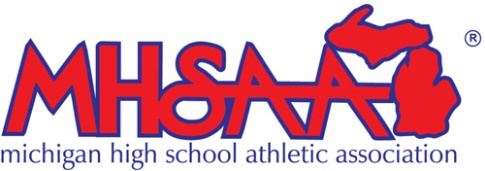 Medical Time Out Procedure List
Medical Time Out (MTO) coordinated by home team sports medical staff 
Home team medical staff to inform visiting team medical staff of time and location
Predetermined time with input from EMS (if available) to occur prior to the start of
the contest (standard 30 min)
MTO initiated by EMS staff with stretcher carrying First Response equipment in proximity to the ambulance or other predetermined location if EMS is not at the event
Introductions and recording credentials of home and visitor medical team members
Recording of cell phone numbers for EMS, home and visitor medical team members, and EMS Squad Base number
Radio instruction and frequency, if available
Record emergency equipment available and location of equipment (AED, backboard, oxygen, facemask/equipment removal tools, hemorrhage control kit)
Determine procedure for athlete spinal immobilization 
Hand signal review for Advance Cardiac Life Support (ALSC) and backboard to the field and any other pertinent emergency signals
Assign primary responder for band and cheerleader injuries
Discuss teamwork options for spectator illness and sudden cardiac arrest, heat stress with rapid cooling options
Record fire department and campus security phone contact 
At conclusion of MTO, inform officials of hand signals for EMS response to the field of play
EMS team responsible to record all field of play responses, cheerleading injury, and spectator illness via facsimile to assigned MTO Project Coordinator
Medical Time Out Checklist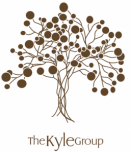 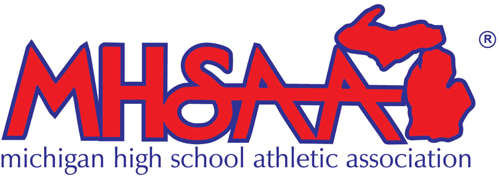 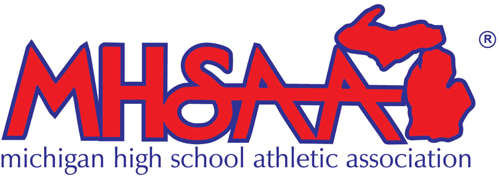 Review this checklist before any athletic event.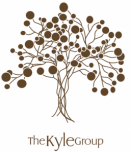 Additional Notes or Information: